Supplementary figure legends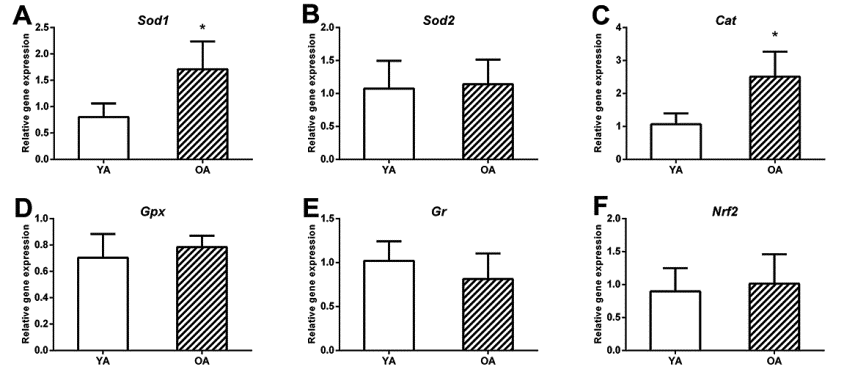 Fig. S1 Antioxidant enzyme gene expression in thyroids of young- (YA) and old-aged (OA) male Wistar rats. A) Superoxide dismutase 1 (Sod1), B) Sod2, C) Catalase (Cat), D) Glutathione peroxidase (Gpx), E) Glutathione reductase (Gr) and F) Nrf2. The each value represents mean ± SD, n=6; statistics: Students t-test, *p < 0.05.